5.3 The Tangent Function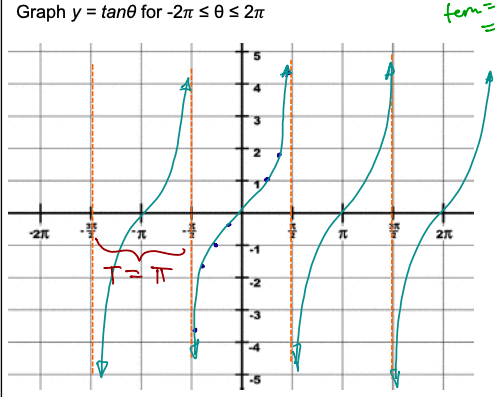 If x = cos and y=sin and tanThen, 	tanTan is undefined for____________________________________Domain_________________________________________Range___________________________The period of tan is _______________Tan  has no amplitude_____________________________Ex: 1 Graph the function y= tan  for 0     .  Describe its characteristics.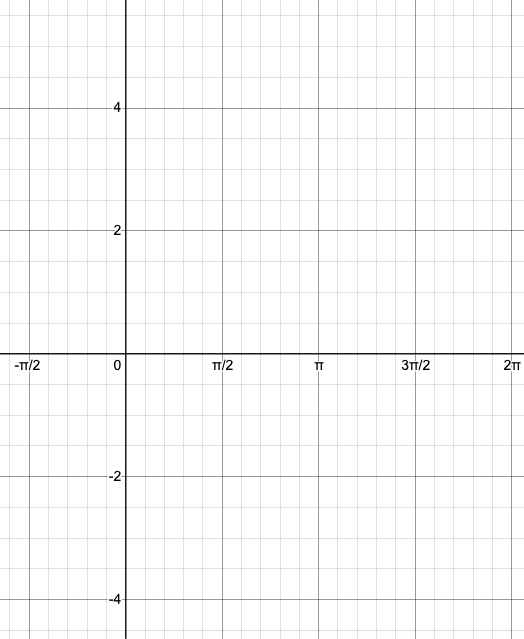 a) Is the graph continuous?b) What is the amplitude?c) Find the domain and range.d) What is the period?Degrees0πTan 